Weekly Intentions & Self-Monitoring for Consistent ProgressWeek of _____________________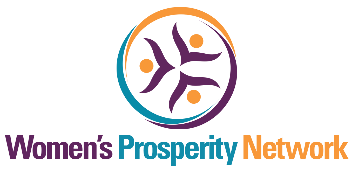 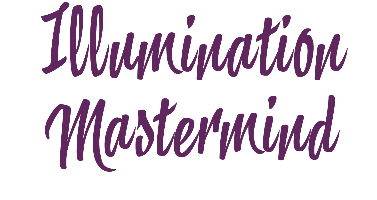 Personal Development & MindsetPhysical Environment & Self-CareIntentions:Read / Listen BookJournalAttend Event OtherIntentions:Sleep ExerciseDe-ClutterOtherReflection & Check In Learnings, Take Away’s, Ah-Ha’sReflection & Check InBusiness GoalsSpiritual Connection & High VibrationIntentions:3 Action Items Towards My GoalsIncome GeneratedFeel inspired and grateful about my workIntentions:GratitudeImpress / Connect with Infinite SubstanceMeditateReflection & Check InReflection & Check InWeekly Reflection SummaryDid I perform with excellence this past week?Did I live up to my values and expectations for giving my best and doing a good job?What (if anything) got in my way?What I learned about myself this week?What I feel successful about this week?